Об утверждении Порядка организации предоставления питания отдельным категориям обучающихся, получающих основное общее и среднее общее образование в муниципальных общеобразовательных организациях города КостромыВ соответствии с  Федеральным законом от 6 октября 2003 года № 131-ФЗ  «Об общих принципах организации местного самоуправления в Российской Федерации», Федеральным законом от 29 декабря 2012 года № 273-ФЗ «Об образовании в Российской Федерации», Бюджетным кодексом Российской Федерации, Законом Костромской области от 26 мая 2020 года № 700-6-ЗКО «О предоставлении иных межбюджетных трансфертов из областного бюджета бюджетам муниципальных образований Костромской области», постановлением администрации Костромской области от 26 декабря 2013 года № 584-а «Об утверждении государственной программы Костромской области "Развитие образования"», в целях определения процедуры предоставления питания отдельным категориям обучающихся, получающих основное общее и среднее общее образование в муниципальных общеобразовательных организациях города Костромы, руководствуясь статьями 42, 44 частью 1 статьи 57 Устава города Костромы,  ПОСТАНОВЛЯЮ:1. Утвердить прилагаемый Порядок организации предоставления питания отдельным категориям обучающихся, получающих основное общее и среднее общее образование в муниципальных общеобразовательных организациях города Костромы (далее – Порядок).2. Руководителям муниципальных общеобразовательных организаций города Костромы обеспечить предоставление питания отдельным категориям обучающихся, получающих основное общее и среднее общее образование в муниципальных общеобразовательных организациях города Костромы в соответствии с Порядком, утвержденным пунктом 1 настоящего постановления.3. Финансирование расходов на реализацию настоящего постановления осуществлять за счет и в пределах бюджетных ассигнований, предусмотренных решением Думы города Костромы о бюджете города Костромы на соответствующий финансовый год Комитету образования, культуры, спорта и работы с молодежью Администрации города Костромы в соответствии со сводной бюджетной росписью бюджета города Костромы по разделу 0700 «Образование», подразделу 0702 «Общее образование», целевой статье расходов 01100S2420 «Обеспечение питанием отдельных категорий обучающихся, получающих основное общее и среднее общее образование в муниципальных общеобразовательных организациях», группе видов расходов 600 «Обеспечение деятельности общеобразовательных организаций».4. Контроль за исполнением настоящего постановления возложить на исполняющего обязанности заместителя главы Администрации – председателя Комитета образования, культуры, спорта и работы с молодежью Администрации города Костромы Силакову И. В.5. Настоящее постановление подлежит официальному опубликованию. Исполняющий обязанностиглавы Администрации города Костромы                                                   О. В. БолоховецПОРЯДОКорганизации предоставления питания отдельным категориям обучающихся, получающих основное общее и среднее общее образование в муниципальных общеобразовательных организациях города Костромы1. Общие положения1.1. Настоящий порядок разработан в соответствии с  Федеральным законом              от 6 октября 2003 года № 131-ФЗ «Об общих принципах организации местного самоуправления в Российской Федерации», Законом Костромской области от 26 мая 2020 года № 700-6-ЗКО «О предоставлении иных межбюджетных трансфертов из областного бюджета бюджетам муниципальных образований Костромской области», постановлением администрации Костромской области от 26 декабря 2013 года                № 584-а «Об утверждении государственной программы Костромской области "Развитие образования"» и регулирует отношения, связанные с предоставлением питания отдельным категориям обучающихся, получающих основное общее и среднее общее образование в муниципальных общеобразовательных организациях города Костромы (далее – образовательные организации).1.2. К отдельным категориям обучающихся, получающих основное общее и среднее общее образование в образовательных организациях города Костромы  относятся категории лиц, проживающие в семьях, в которых размер среднедушевого дохода семьи не превышает величину прожиточного минимума на душу населения, установленную в Костромской области, и являющиеся получателями государственной социальной помощи, являющиеся детьми-инвалидами, детьми-сиротами и детьми, оставшимися без попечения родителей, лицами из числа детей-сирот и детей, оставшихся без попечения родителей, за исключением детей-сирот и детей, оставшихся без попечения родителей, находящихся на полном государственном обеспечении в государственных учреждениях Костромской области (далее – обучающиеся).1.3. Питание обучающихся осуществляется один раз в день в дни учебных занятий в образовательных организациях в период учебного года.1.4. Организация питания обучающихся образовательных организаций возлагается на образовательную организацию, в которой обучающийся получает основное общее или среднее общее образование.2. Основания и организация предоставления питания2.1. Обеспечение питанием обучающихся осуществляется на основании договора об оказании услуг по предоставлению питания отдельным категориям обучающихся муниципальных общеобразовательных организаций города Костромы (далее – договор о предоставлении питания), заключаемого после принятия решения о предоставлении питания между образовательной организацией и родителем (законным представителем) обучающегося в соответствии с типовой формой договора, утверждаемой распоряжением заместителя главы Администрации города Костромы - председателя Комитета образования, культуры, спорта и работы с молодежью Администрации города Костромы (далее - Комитет образования). Договор о предоставлении питания заключается на период учебного года.2.2. Питание предоставляется при условии ежемесячной оплаты родителем (законным представителем) части стоимости питания, которая рассчитывается как разница между фактической стоимостью питания и нормативом финансовых затрат на предоставление питания отдельным категориям обучающихся (далее – норматив финансовых затрат), в размере, установленном пунктом 3.2 настоящего Порядка.2.3. В целях получения питания один из родителей (законных представителей, единственный родитель) обучающегося один раз в год до 25 числа текущего месяца подает на имя руководителя образовательной организации заявление о предоставлении питания в свободной форме.2.4. К заявлению о предоставлении питания прилагаются:а) для обучающихся, проживающих в семьях, в которых среднедушевой доход семьи не превышает величины прожиточного минимума на душу населения, установленной в Костромской области, - копия уведомления территориального органа департамента по труду и социальной защите населения Костромской области или областного государственного казенного учреждения «Центр социальных выплат» о назначении государственной социальной помощи в виде денежных выплат малоимущим семьям, государственной социальной помощи в виде денежных выплат многодетным семьям или иной государственной социальной помощи в виде денежных выплат, назначаемых гражданам, проживающим в семьях, в которых среднедушевой доход семьи не превышает величины прожиточного минимума на душу населения, установленной в Костромской области.Копия уведомления, предусмотренного абзацем первым, предоставляется заявителем в случае отсутствия у образовательной организации сведений о родителях (единственном родителе, законном представителе) обучающегося, которым назначена выплата ежемесячного пособия на ребенка в Костромской области, и периоде назначения указанной выплаты;б) для обучающихся, являющихся детьми-сиротами и детьми, оставшимися без попечения родителей, лицами из числа детей-сирот и детей, оставшихся без попечения родителей, находящихся под опекой и попечительством – оригинал или заверенная копия акта органа опеки и попечительства о назначении опекуна или попечителя;в) для обучающихся, являющихся инвалидами, - оригинал или заверенная копия справки, выданной федеральным государственным учреждением медико-социальной экспертизы об установлении инвалидности ребенку (документ предоставляется в случае отсутствия в федеральном реестре инвалидов сведений об инвалидности обучающегося).2.5. Руководитель образовательной организации рассматривает поступившие заявления и документы, и, в случае отсутствия оснований для отказа в предоставлении питания, предусмотренных пунктом 2.6 настоящего Порядка, в срок до 1 сентября текущего календарного года издает локальный акт и утверждает соответствующий список обучающихся.В случае наличия оснований для отказа в предоставлении питания, предусмотренных пунктом 2.6 настоящего Порядка, руководитель образовательной организации готовит и направляет заявителю способом, указанным в заявлении, уведомление об отказе в предоставлении питания, содержащее причины отказа.2.6. Основаниями для отказа в предоставлении питания обучающемуся в рамках настоящего Порядка являются:а) обучающийся не относится к категории лиц, указанных в пункте 1.2 настоящего Порядка;б) заявителем не представлены документы, необходимые для предоставления питания в соответствии с пунктами 2.3, 2.4 настоящего Порядка;в) недостоверность сведений, содержащихся в документах, представленных заявителем в соответствии с пунктами 2.3, 2.4 настоящего Порядка.2.7. В случае возникновения у обучающегося в течение учебного года права на получение питания в соответствии с настоящим Порядком, заявление и документы, предусмотренные пунктом 2.4 настоящего Порядка, рассматриваются руководителем образовательной организации в трехдневный срок.2.8. В случае изменения или прекращения оснований, дающих право на предоставление питания, один из родителей (единственный родитель, законный представитель) обучающегося обязан уведомить об этом образовательную организацию в течение 10 дней. О досрочном прекращении права на предоставление питания, руководитель образовательной организации издает соответствующий локальный акт.2.9. Право на предоставление питания обучающегося возникает с 1 числа месяца, следующего за месяцем, в котором было подано заявление о предоставлении питания, с учетом сроков, установленных пунктом 2.3 настоящего Порядка.3. Финансирование предоставления питания3.1. Питание обучающимся предоставляется за счет бюджетных ассигнований, предусмотренных в бюджете Костромской области, бюджете города Костромы на соответствующий год в соответствии с установленным настоящим Порядком нормативом финансовых затрат.3.2. Размер норматива финансовых затрат составляет 28 рублей на одного обучающегося, 50,0 процентов из которых финансируется за счет средств бюджета города Костромы, 50,0 процентов - за счет средств бюджета Костромской области.3.3. Расходы на реализацию настоящего Порядка производятся за счет и в пределах ассигнований, выделенных Комитету образования на обеспечение питанием отдельных категорий обучающихся, получающих основное общее и среднее образование в  муниципальных общеобразовательных организациях города Костромы, в соответствии с ведомственной структурой расходов бюджета города Костромы, установленной решением Думы города Костромы о бюджете города Костромы по соответствующему разделу классификации расходов бюджетов Российской Федерации. 3.4. Образовательные организации в порядке, установленном распоряжением заместителя главы Администрации - председателя Комитета образования:а) ведут ежедневный учет обучающихся, которым предоставляется питание, по форме, утвержденной распоряжением заместителя главы Администрации - председателя Комитета образования;б) ежемесячно представляют в Комитет образования, культуры, спорта и работы с молодежью Администрации города Костромы отчет о предоставлении питания по форме, утвержденной распоряжением заместителя главы Администрации - председателя Комитета образования.3.5. Решения и действия (бездействие) образовательных организаций, принятые и совершенные в рамках настоящего Порядка, могут быть обжалованы в досудебном порядке заместителю главы Администрации - председателю Комитета образования либо в судебном порядке в соответствии с действующим законодательством Российской Федерации.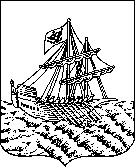 АДМИНИСТРАЦИЯ ГОРОДА КОСТРОМЫПОСТАНОВЛЕНИЕАДМИНИСТРАЦИЯ ГОРОДА КОСТРОМЫПОСТАНОВЛЕНИЕАДМИНИСТРАЦИЯ ГОРОДА КОСТРОМЫПОСТАНОВЛЕНИЕАДМИНИСТРАЦИЯ ГОРОДА КОСТРОМЫПОСТАНОВЛЕНИЕ25 ноября 2020 года№2247УТВЕРЖДЕНпостановлением Администрациигорода Костромыот «25» ноября 2020 года № 2247